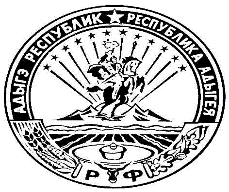 СОВЕТ НАРОДНЫХ ДЕПУТАТОВ МУНИЦИПАЛЬНОГО ОБРАЗОВАНИЯ «ТИМИРЯЗЕВСКОЕ СЕЛЬСКОЕ ПОСЕЛЕНИЕ»РФ, Республика Адыгея, 385746, п.Тимирязева, ул.Садовая, 14Р Е Ш Е Н И Е     От 06.05.2022 года                   			                     	№ _____«О внесении изменений и дополнений в 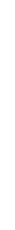 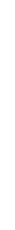 Решение Совета народных депутатов Муниципального образования «Тимирязевское               Сельское поселение» от 23.12.2021 года № 152«О бюджете муниципального образования «Тимирязевское сельское поселение» на 2022 год И плановый период 2023-2024 годов» В соответствии со статьей 25 Устава муниципального образования «Тимирязевское сельское поселение», Совет народных депутатов муниципального образования «Тимирязевское сельское поселение» решил:Внести в Решение Совета народных депутатов муниципального образования «Тимирязевское сельское поселение» от 23.12.2021 года № 152 «О бюджете муниципального образования «Тимирязевское сельское поселение» на 2022 год и плановый период 2023-2024 годов» следующие изменения и дополнения:    В статье 1: В пункте 1 подпункт 1: число 12 333,35 тыс. руб. заменить числом           12 383,35 тыс. руб. общий объем доходов; В пункте 1 подпункт 2: число 12 133,22 тыс. руб. заменить числом 12 183,22 тыс. руб. общий объем расходов.2.  Приложения 2,3,4 изложить в новой редакции.3. Настоящее решение вступает в силу со дня его подписания.Председатель Совета народных депутатов МО «Тимирязевское сельское поселение» ____________________ Н.А. ДельновПриложение
к Решению Совета народных депутатов муниципального образования «Тимирязевское сельское поселение» от 06.05.2022 г. №____Пояснительная запискак решению Совета народных депутатов «Тимирязевское сельское поселение» №____ от 06.05.2022 г.Настоящая пояснительная записка содержит информацию об основных подходах, применяемых при формировании доходной  и расходной частей бюджета муниципального образования «Тимирязевское сельское поселение» на 2022 год и плановый период 2023 - 2024 годов, на основании Устава муниципального образования «Тимирязевское сельское поселение» и  Федерального закона № 131-ФЗ от 06.10.2003 предлагается внести следующие изменения в решение Совета народных депутатов муниципального образования «Тимирязевское сельское поселение» от 23.12.2021 года № 152 «О бюджете муниципального образования «Тимирязевское сельское поселение» на 2022 год и плановый период 2023 - 2024 годов»1.	Предлагается изменить план налоговых и неналоговых поступлений на:тыс.руб.Изменения, вносимые в структуру расходов бюджета муниципального образования «Тимирязевское сельское поселение» на основании внутренних передвижек:тыс.рубДоходная часть Бюджета муниципального образования «Тимирязевское сельское поселение» на 2022 год увеличится на + 50,00 тыс. руб. и составит 12 383,35 тыс. руб. Расходная часть Бюджета муниципального образования «Тимирязевское сельское поселение» на 2022 год увеличится на + 50,00 тыс. руб. за счет перераспределения доходов и составит 12 183,22 тыс. руб.  Начальник финансового отдела                                                               Н.В.ОбразцоваВид доходаКБКИзменение ПояснениеПрочие безвозмездные поступления в бюджеты сельских поселений767 2 07 05030 10 0000 150+ 50,00Прочие безвозмездные поступления в бюджеты сельских поселенийИтого+ 50,00НаименованиеРазд.ЦСВРИзменениеПримечаниеКультура0801+ 50,00Закупка энергетических ресурсов080166000 02010200+ 50,00 + 50,00 – возникновение обязательствИТОГО + 50,00